ภาพถ่ายกิจกรรมโครงการส่งเสริมการเลี้ยงปลา ประจำปีงบประมาณ พ.ศ.2565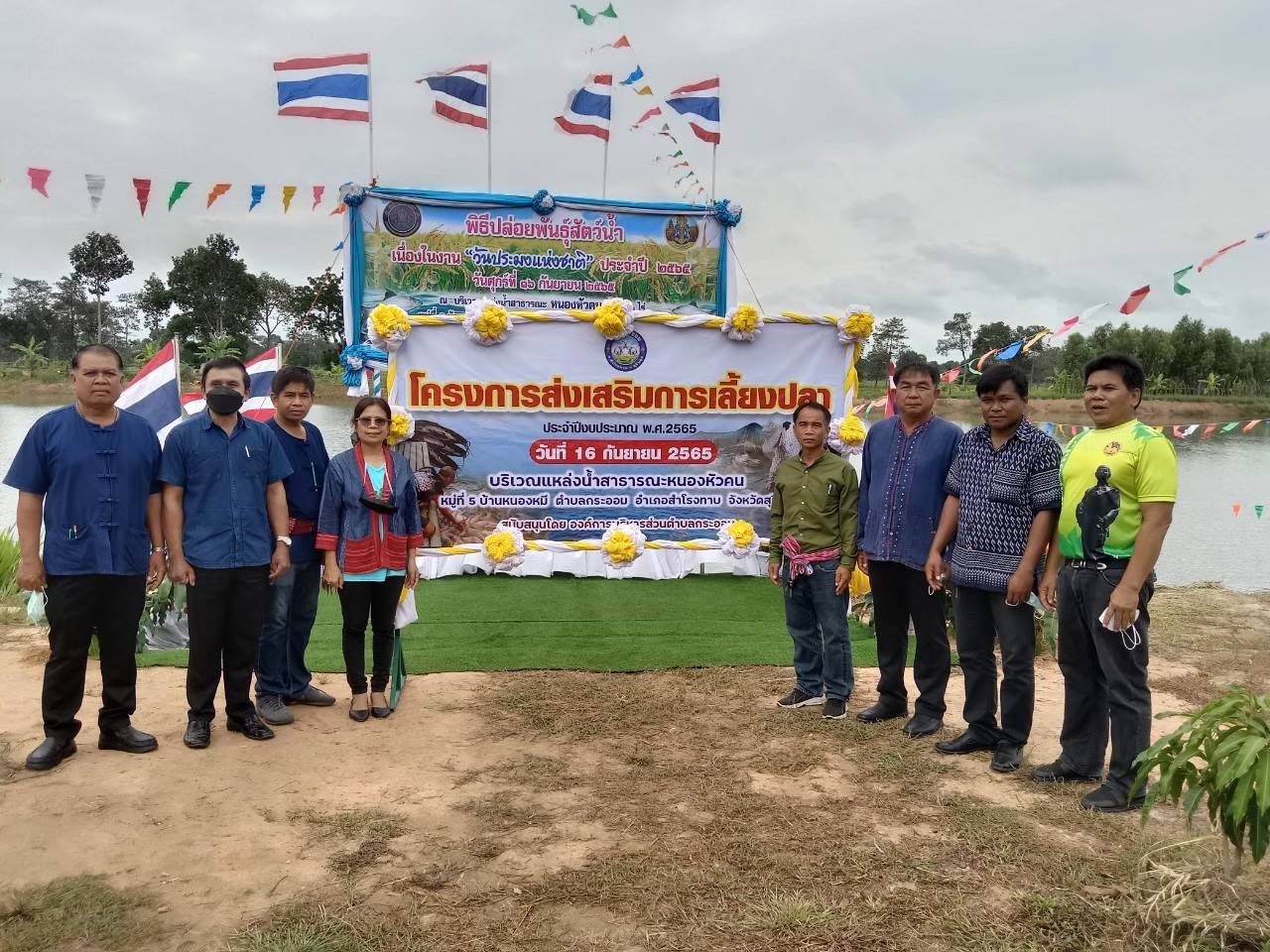 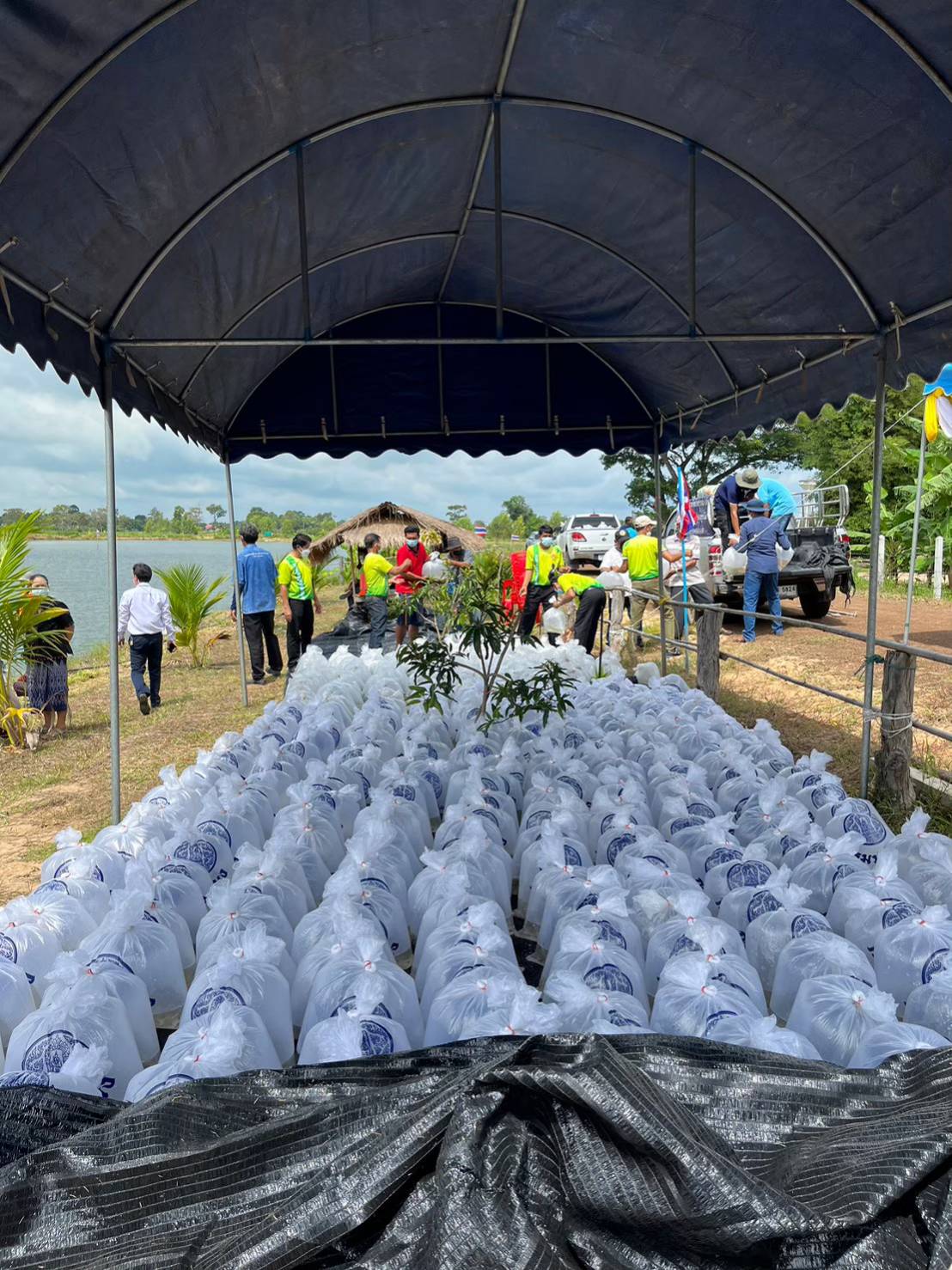 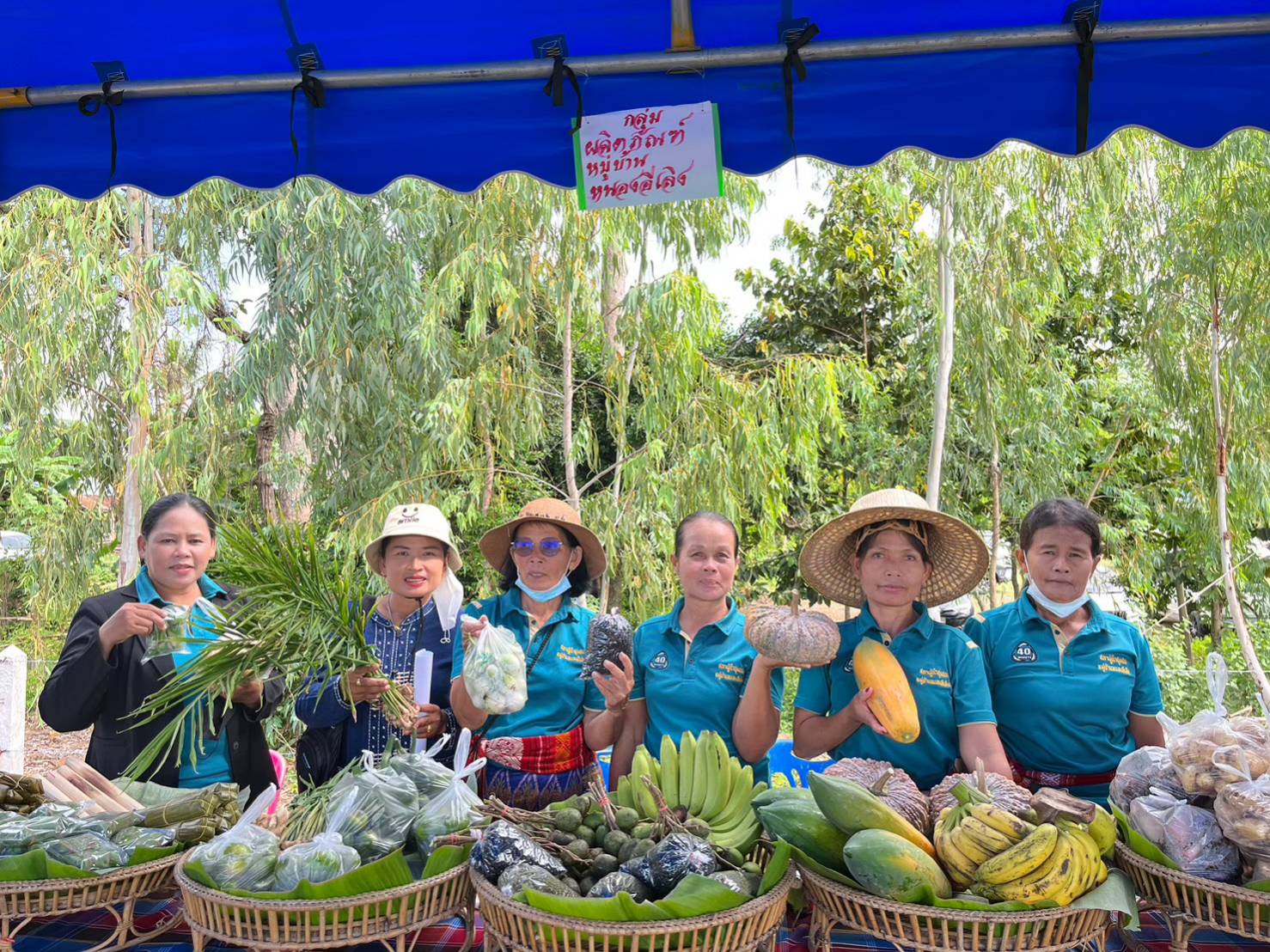 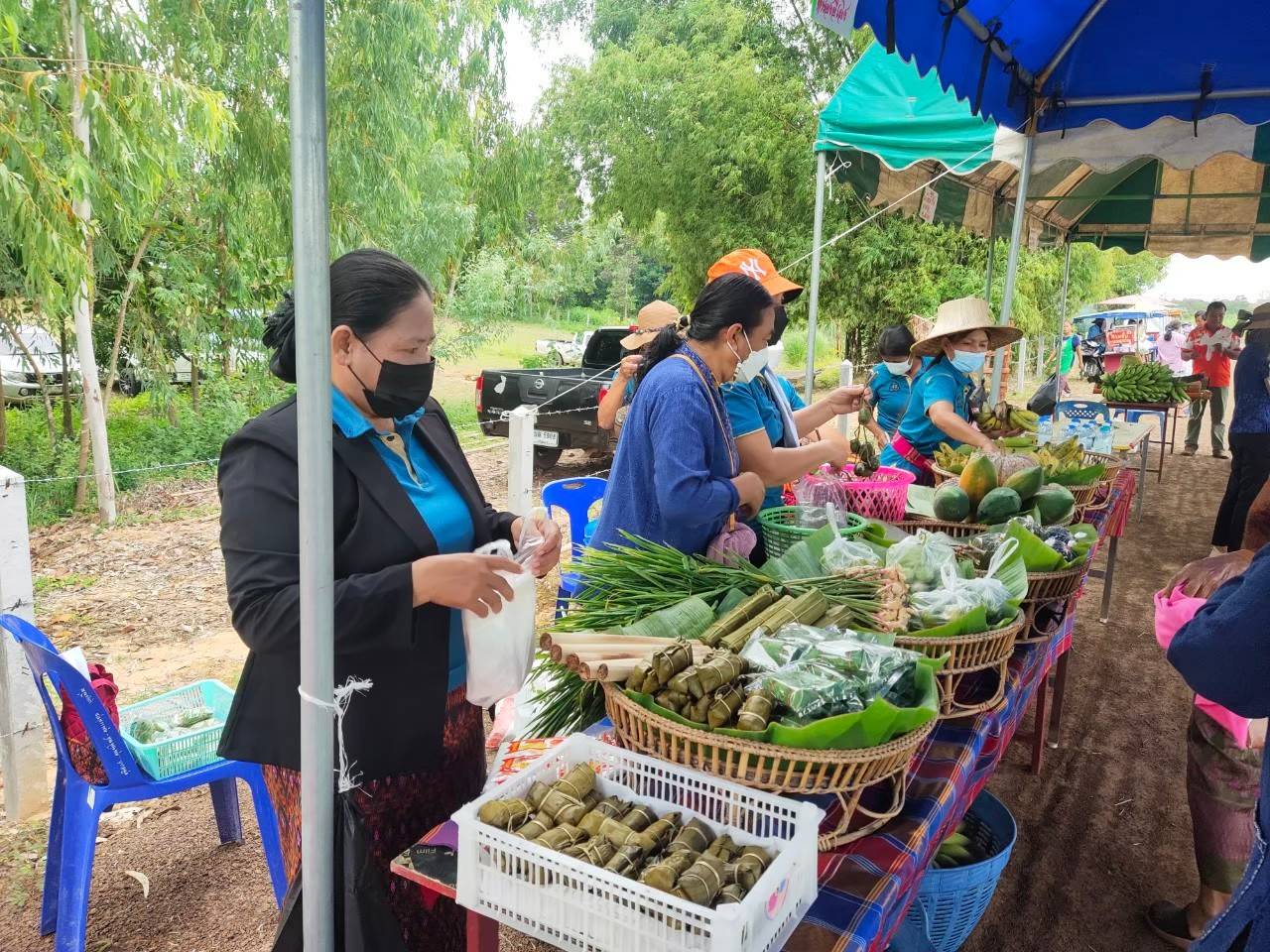 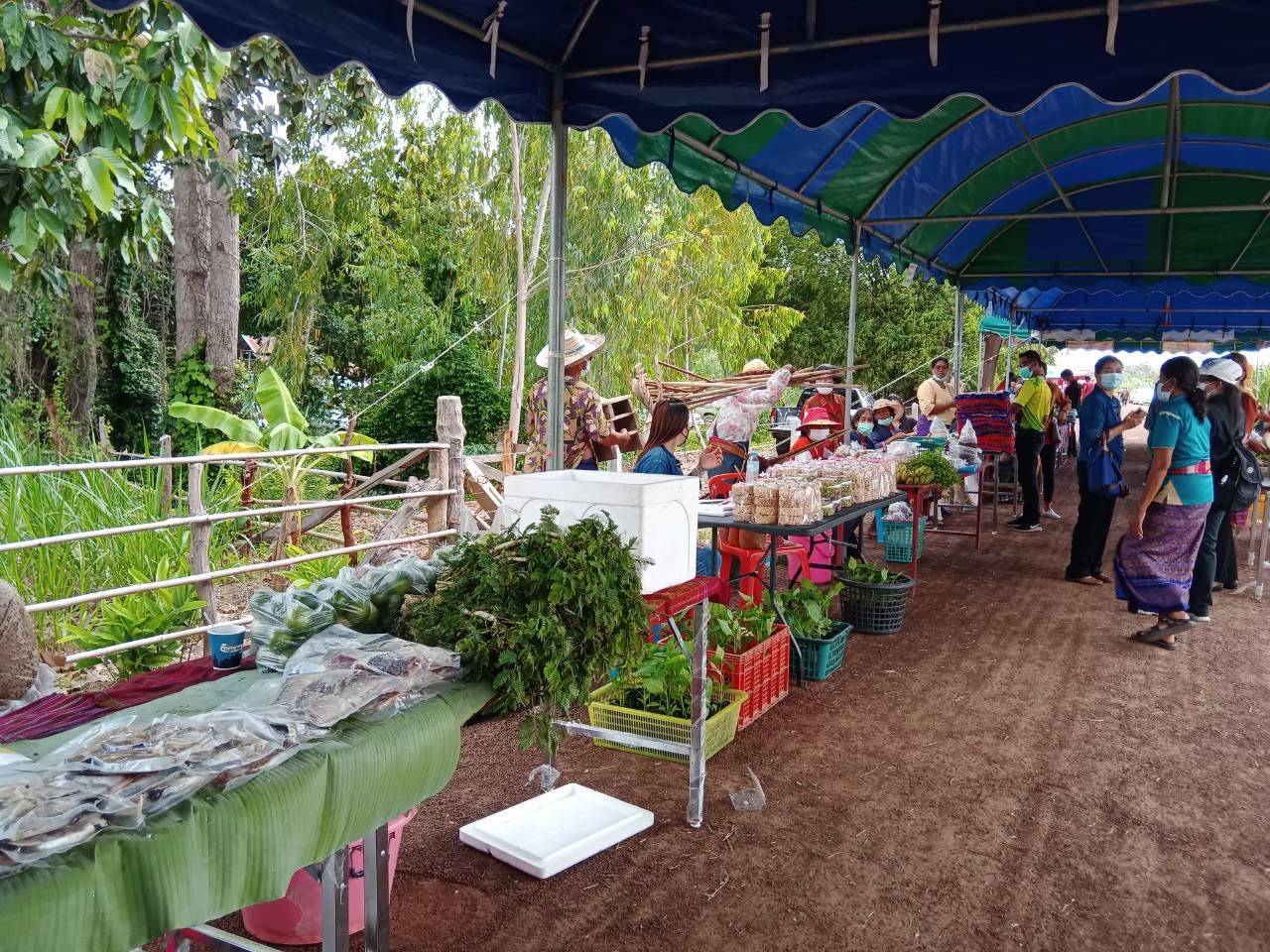 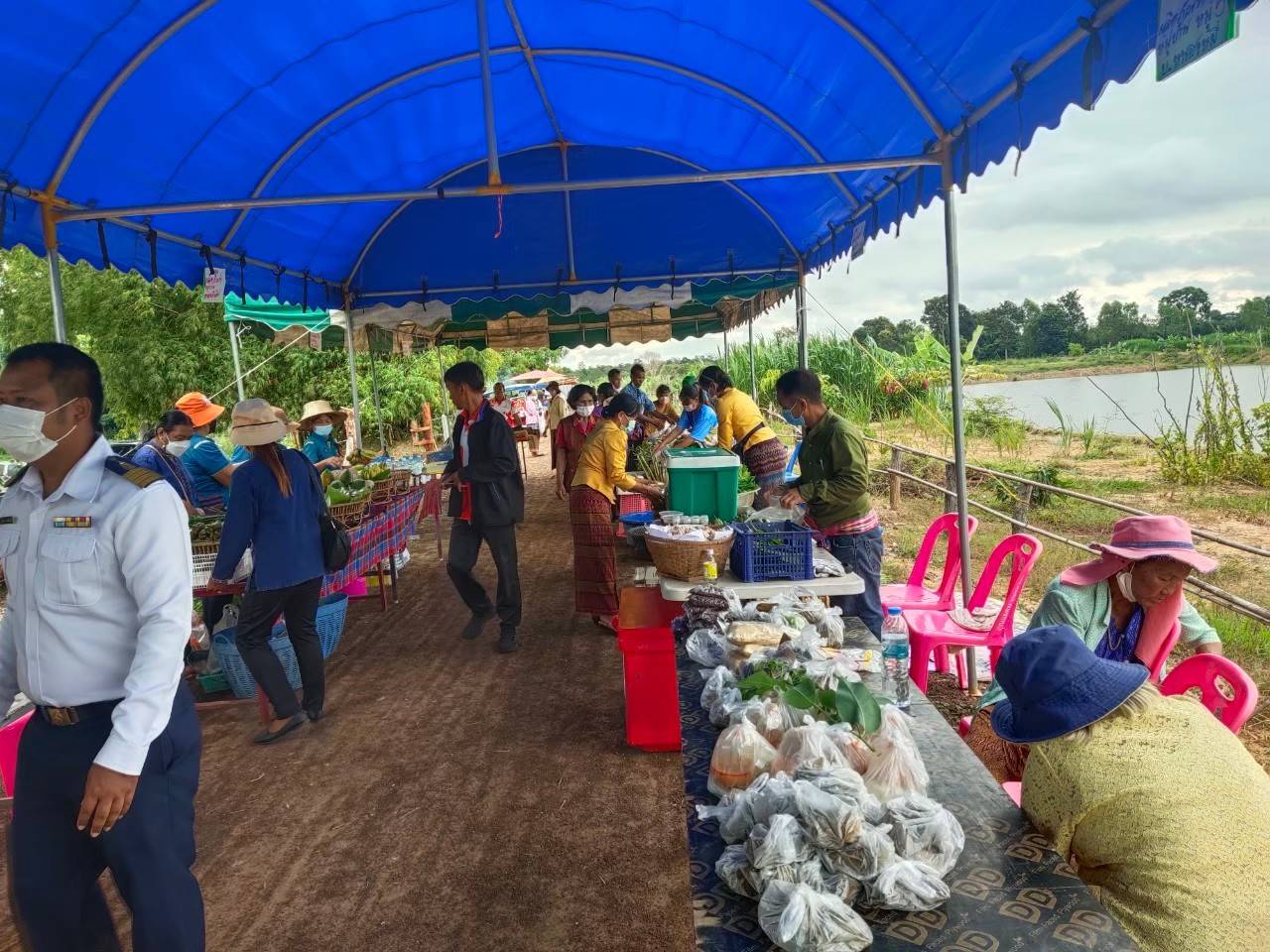 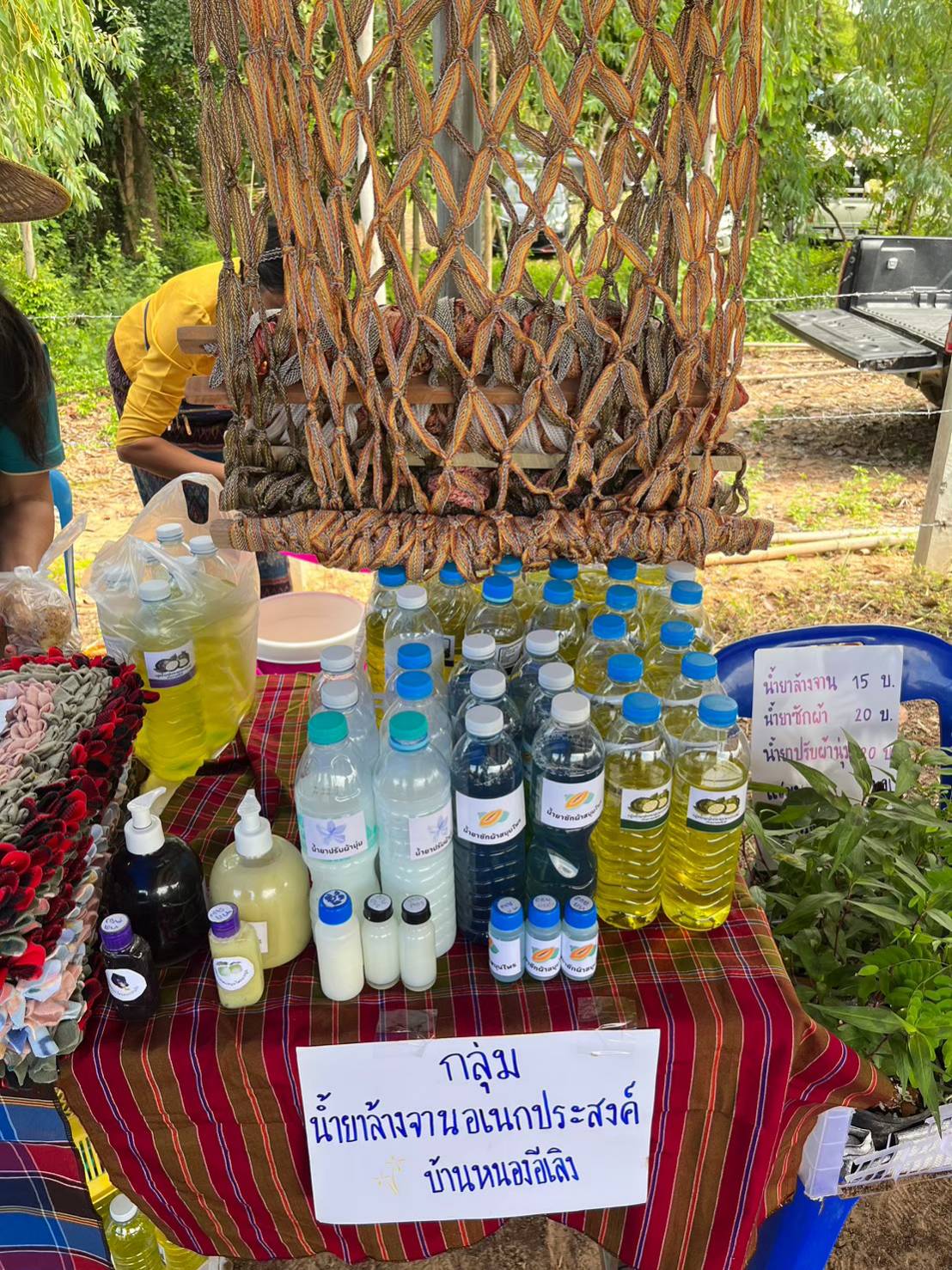 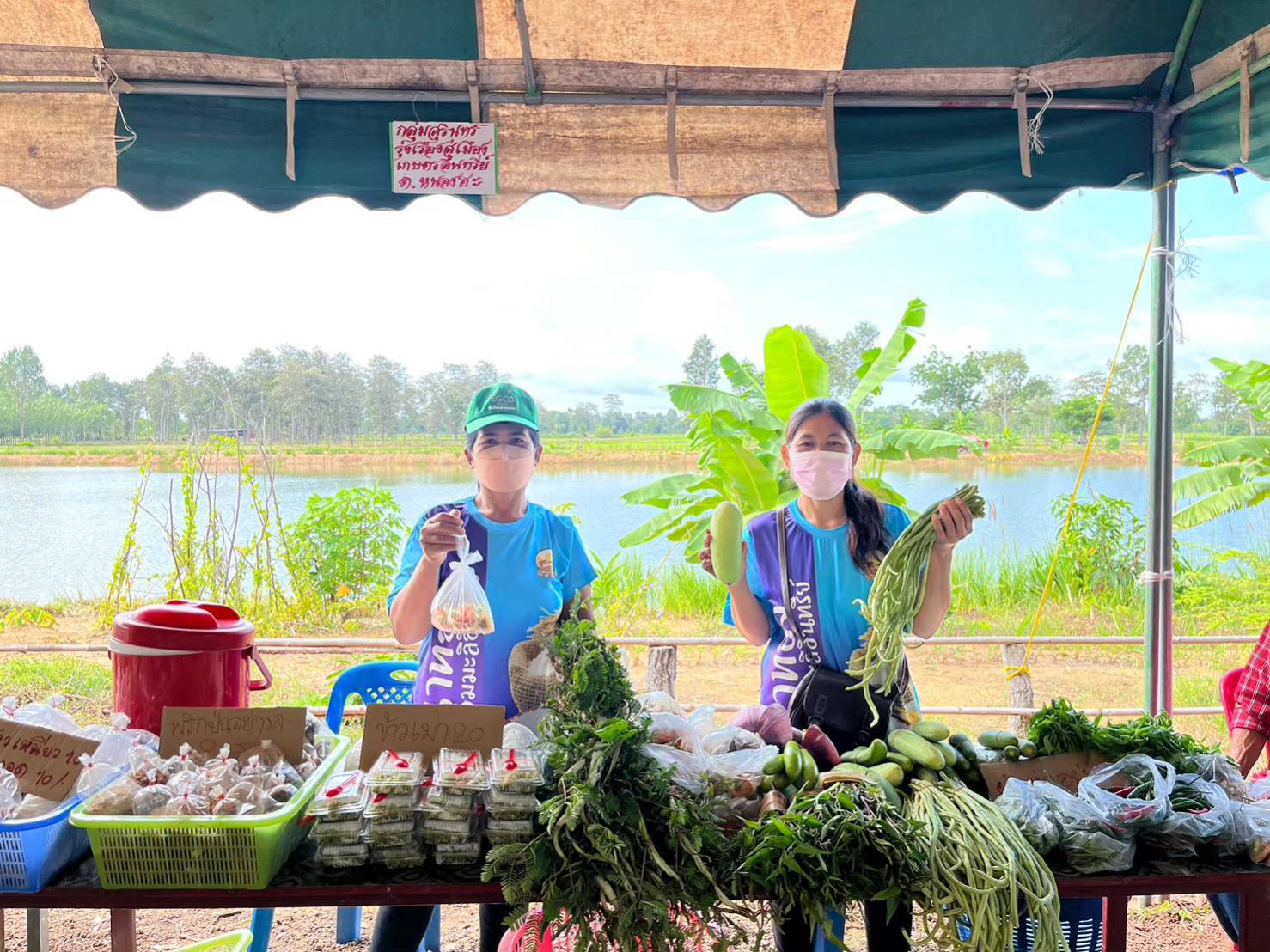 